Maths - Week 8, Day 1, Monday Identify common factors, common multiples and prime numbersUse the link to take you to videos to help you with this maths.https://www.bbc.co.uk/bitesize/articles/zd8j7nbInformation about factors, multiples and prime numbers.A factor is a number that divides into another number exactly. To find the common factors of two numbers, you first need to list all the factors of each one and then compare them.If a factor appears in both lists then it is a common factor.For example, the factors of 8 are:1 , 2 , 4 and 8The factors of 12 are:1 , 2 , 3, 4 , 6 and 12Therefore, the common factors of 8 and 12 are:1 , 2 , and 4What is a common multipleThe multiples of a number are all the numbers that it will divide into.The multiples of 4 are 4 , 8 , 12 , 16 , 20 , 24 , 28 , 32 , 36 , 40 , 44The multiples of 6 are 6 , 12 , 18 , 24 , 30 , 36 , 42 , 48 , 54 , 60 , 6612 , 24 , and 36 are multiples of both 4 and 6 and are known as the common multiples of 4 and 6 .Identifying prime numbersA prime number will only have two factors.A prime number will only be divisible by 1 and by itself .Now can you complete the activity below?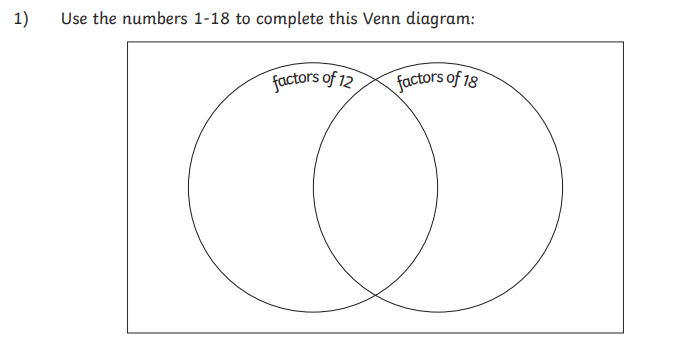 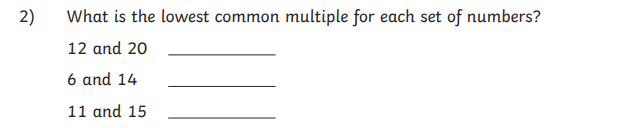 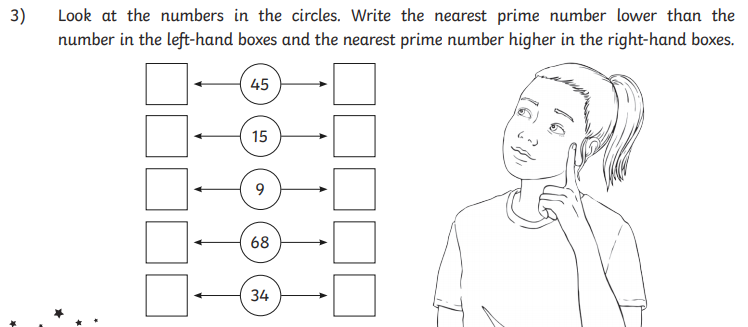 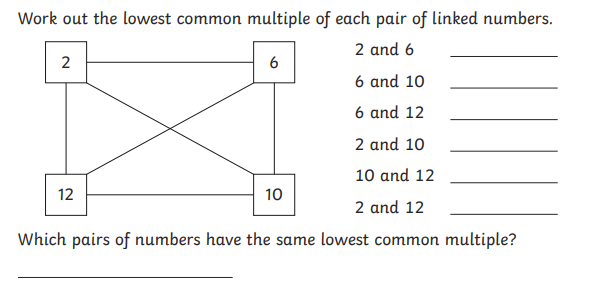 